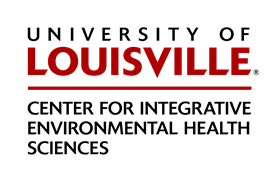 Pilot Project ProgramNo Cost Extension Request InstructionsTo apply for a Pilot Project Program no cost extension, please follow the instructions below:Complete the attached No Cost Extension Form request and convert to pdf  Include a brief progress report (generally 2-3 pages) that contains a short summary of the objective(s); progress/accomplishments; any challenges and proposed actions to address them; related publications/presentations; and future activities.Attach the most recent financial report of the speedtypeThese must be submitted no later than 30 days before the end date of your award. Send documents to Dr. Amanda LeBlanc (amanda.leblanc@louisville.edu).  Dr. LeBlanc is the Pilot Project Program Director and she will review the request. 